Муниципальное бюджетное дошкольное образовательное учреждение 
«Детский сад «Сказка» города Николаевска» 
Николаевского муниципального района Волгоградской области
 
                                                                                                                                                                                           Утверждено                                                                                                                                                         заведующий МБДОУ «Сказка»                                                                                                                                                            ____________ Т.В. МеденцоваКонсультация для родителейТема: «Готовимся к школе. Развиваем мелкую маторику с помощью нетрадиционных способов изодеятельности »(в рамках самообразования)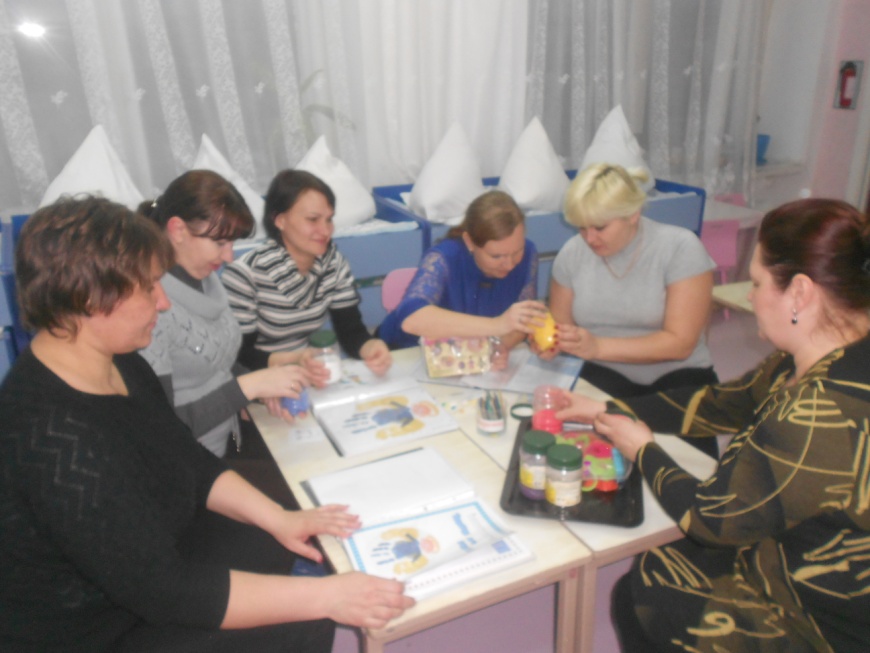 Подготовила и провелавоспитательБерезовская О.Н.Февраль 2016Развитие мелкой моторики детей дошкольного возрастас помощью нетрадиционных техник рисования. «Истоки способностей и дарования детейнаходятся на кончиках пальцев».В.А. Сухомлинский  Зачем нужно развивать мелкую моторику?Развитие мелкой моторики ребёнка – тонких движений кистей пальцев рук - один из показателей психического развития дошкольника, а так же одно из основных направлений по воспитанию у ребенка здоровой речи. Мелкая моторика-основа развития психических процессов: внимания, памяти, восприятия, мышления, пространственные представления. Высокий уровень развития мелкой моторики свидетельствует о функциональной зрелости коры головного мозга и о психологической готовности ребёнка к школе. От степени развития моторики зависит уровень подготовки руки дошкольника к письму, а значит и степень успеваемости обучения ребёнка в начальной школе.При недостатках развития мелкой моторики руки дети:Не способны провести прямую линию (вертикальную, горизонтальную).Испытывают трудность формирования правильной траектории движений при выполнении графического элемента (цифры, геометрические фигуры).Не испытывают желания рисовать, лепить, заниматься ручным трудом.В школе имеют очень медленный темп письма.Дети много и долго пишут на уроках в школе. Одни учащиеся ощущают дискомфорт в мышцах доминантной  руки, другие – утомление и даже переутомление мышц, как результат их слабости. Это выражается в затекании кисти и пальцев, удерживающих ручку, в лёгком онемении их, возникновении тремора (дрожания), приводящего к написанию вибрирующих линий, букв, цифр и т.д. Такие дети требуют индивидуального подхода. Знание причин трудностей освоения навыка, умение их выделить, своевременная помощь позволяет не осложнять и без того нелёгкий процесс формирования навыков письма. Чтобы подготовить руку к процессу письма, необходим тренинг, с помощью которого создаётся функциональная база для работы соответствующих анализаторов.Для развития и совершенствованию «тонких» движений пальцев рук предлагаются разнообразные методические приемы:1.  Пальчиковая  гимнастика2.  Пальчиковые игры3.  Система игровых упражнений и др.   Всё это в комплексе можно использовать на занятиях с дошкольниками по нетрадиционному рисованию. Ведь именно рисование позволяет детям подготовить руку к письму. Знакомя детей с нетрадиционными техниками рисования,  можно научить многому: держать деревянную палочку, поролон тремя пальцами не слишком близко к рисующему концу; добиваться свободного движения руки с палочкой, с печаткой изготовленной из картофеля, поролоном во время рисования.Преимущества использования нетрадиционных техник рисования.- Использование нетрадиционных техник рисования является одним из способов, позволяющих развивать мелкую моторику пальцев рук, что в свою очередь, оказывает положительное влияние на речевые зоны коры головного мозга.- В нетрадиционных техниках рисования используют необычные сочетания материалов и инструментов.- Технология выполнения таких работ интересна и доступна как взрослому, так и ребенку.- Нестандартные подходы к организации изобразительной деятельности удивляют и восхищают детей.  - Нестандартные способы рисования помогают воспитателям развить личность ребёнка, научить его выразить своё творческое начало и своё собственное «Я» через воплощение своих идей при создании необычайных произведений изобразительного искусства. Это значит, чем больше ребёнок умеет, хочет и стремиться делать руками, тем он умнее и изобретательней. Ведь на кончиках пальцев – неиссякаемый «источник» творческой мысли, который «питает» мозг ребёнка.Основные нетрадиционные техники изобразительной деятельности по возрастным группам:Младший дошкольный возраст- рисование пальчиками;- оттиск печатками из картофеля, моркови;- тычок жёсткой полусухой кистью.Старший и подготовительный возраст- «ладонная» техника;- рисование поролоновым тампоном;- оттиск печаткой из ластика;- фотокопия – рисование свечой;- отпечатки листьев.- кляксография обычная и трубочкой;- монотопия предметная и пейзажная;- печать по трафарету;- раздувание краски;- расчёсывание краски;- рисование нитками;- рисование солью;- батик (рисование по ткани) и другие.Хочется остановить подробнее на нескольких нестандартных техниках.ПЕЧАТКА.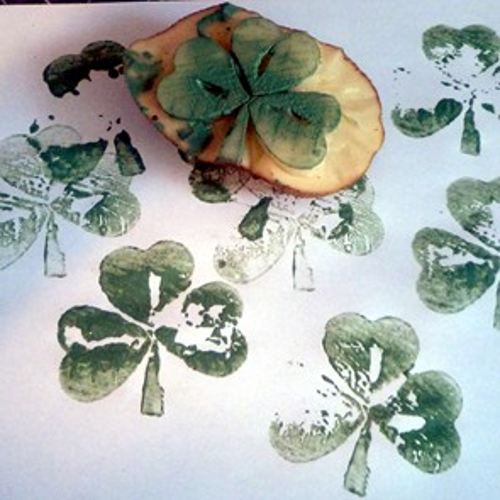 В начале взрослые должны помочь ребёнку изготовить печатки. Для этого берут картофель, разрезают пополам и на гладкий срез наносят шариковой ручкой рисунок печатки, затем аккуратно вырезают форму по контуру, чтобы она возвышалась над рукояткой на высоту 1-1,5 см. Рукоятка должна быть удобной для руки. А с помощью геометрических печаток можно создавать декоративные композиции, украшать салфетки, стаканчики, сумочки, пакеты для подарков.Можно печатку сделать из моркови. Для этого надо взять небольшую морковь, разрезать её пополам  вдоль. В выпуклую сторону моркови вставить пластмассовую вилку. Гладкую сторону макнём в нужную для работы краску и начнём печатать.ПОРОЛОН.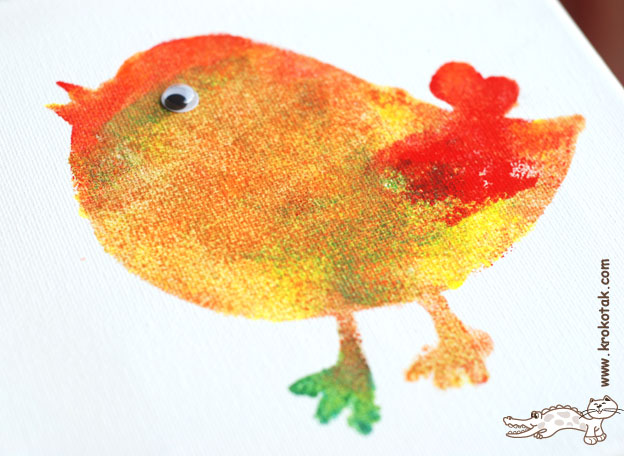 Сгодиться и кусочек поролоновой губки. Им можно как размазать краску по бумаге, так и примакивать по поверхности листа. Этот вид техники очень подходит при  изображении животных, так как передаёт фактурность пушистой поверхности объекта, а также для выполнения цветных фонов в разных композициях (изображение снежного покрова, водной поверхности, листопада и т.д.)Учиться рисовать можно не только поролоном, деревянной палочкой, печаткой, но и с помощью обыкновенных НИТОК.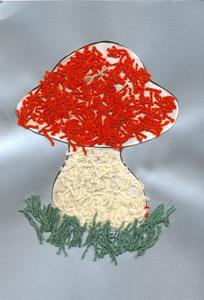 Первоначально на листе белой плотной бумаги (или на цветном картоне) простым карандашом рисуется контур будущего рисунка, по готовому силуэту нарисованного объекта наноситься клей ПВА из флакона с дозированным носиком, а затем цветными нитками выкладывается изображение. Более мелкие части отдельных объектов (глаза, нос, рот, и т. д.) можно нарисовать фломастером. Данный способ рисования требует просыхания композиции, чтобы ниточки приклеились. Рисунок получается слегка выпуклым и объёмным.Ещё один интересный приём нетрадиционного рисования – ПЕЧАТЬ ЛИСТЬЕВ.Гуляя с детьми на участке детского сада, можно собрать листья с разных деревьев, отличающиеся по форме, размеру и окраске. Листья покрывают гуашью, затем окрашенной стороной кладут на лист бумаги, прижимают и снимают, получается аккуратный цветной отпечаток растения. Один совет тем, кто впервые решил обратиться к технике печатания природными материалами - при печати листьями следует ограничить смачивание кисти водой – густо набранная краска легче ложиться на глянцевую поверхность, предупреждает скатывание краски в капельки.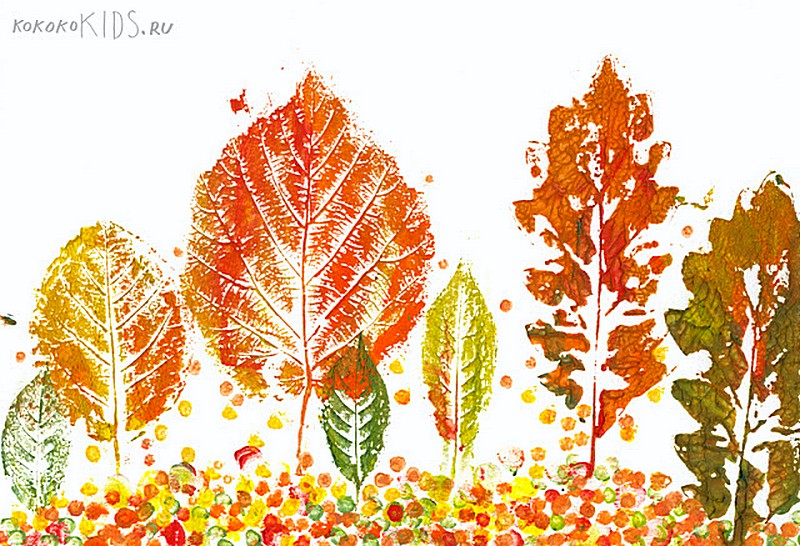 Итак, Вы видите, что заданий и упражнений, направленных на развитие мелкой моторики очень много: соль, песок, крупы, бросовый материал…  При желании, особенно, если подключить фантазию и воображение, придумывать их можно бесконечно. И главное здесь - учитывать индивидуальные особенности каждого ребенка, его возраст, настроение, желание и возможности. И главное набраться терпения! Умелыми пальцы станут не сразу, но обязательно станут! Эти упражнения очень помогут развить тактильные ощущения и будут тренировать вашего малыша к письму.